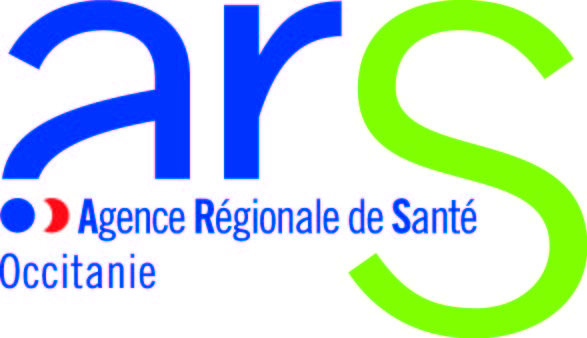 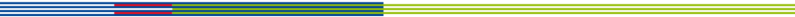 DISPOSITIF REGIONAL DE SOUTIEN A LA POLITIQUE ET AUX INTERVENTIONS EN PREVENTION ET PROMOTION DE LA SANTE EN OCCITANIEFormulaire de réponse à l’appel à candidature ARS2017Description du candidat se proposant de porter ledispositif régional de soutien Identification Nom :		Sigle:	Objet :	Siret : …………………………	Adresse du siège social :	Code postal :  	Commune :	Téléphone :	Télécopie :	Courriel :	Site internet :	Adresse de correspondance, si différente  du siège: 	Code postal :  	Commune : 	Identification de la personne chargée du présent dossier Nom :	Prénom :	Fonction :	Téléphone :	Courriel :	Moyens humains au 31 décembre de l'année écouléeNombre total de salariés :Nombre de salariés en équivalent temps plein travaillé (ETPT) : Nombre de personnels mis à disposition ou détachés par une autorité publique :Nombre de bénévoles (personne contribuant régulièrement à l'activité de manière non rémunérée) : Nombre de volontaires (personne engagée pour une mission d'intérêt général par un contrat spécifique, par ex. Service civique) : Nombre d’adhérents : Structuration et fonctionnement dudispositif régional de soutienLa structuration du dispositif régional de soutien• Organisation du dispositif et identification des structures participantes :• Modalités de gouvernance et de pilotage du dispositif régional :Le fonctionnement opérationnel du dispositif régional de soutien• Comité de pilotage : composition et rôle :• Comités techniques : composition et rôle :Calendrier de mise en œuvre du dispositif régional de soutienL’évaluation du dispositif régional de soutienLe programme d’activités 2018 du dispositif régional de soutienMission 1 : Amélioration continue de la qualité des interventions en Prévention Promotion de la Santé (PPS)Axe 1 : Objectif de l’axe :Objectifs opérationnels :Activités 2018 de l’axeAxe 2 : Objectif de l’axe :Objectifs opérationnels :Activités 2018 de l’axeMission 2 : Le renforcement des capacités des acteursAxe 1 : Objectif de l’axe :Objectifs opérationnels :Activités 2018 de l’axeAxe 2 : Objectif de l’axe :Objectifs opérationnels :Activités 2018 de l’axeMission 3 : L’appui à la mise en œuvre des orientations régionalesAxe 1 : Objectif de l’axe :Objectifs opérationnels :Activités 2018 de l’axeAxe 2 : Objectif de l’axe :Objectifs opérationnels :Activités 2018 de l’axeBudget prévisionnel 2018AttestationLe droit d'accès aux informations prévues par la loi n° 78-17 du 6 janvier 1978 relative à l'informatique, aux fichiers et aux libertés s'exerce auprès du service ou de l'établissement auprès duquel vous déposez cette demande.Je soussigné(e), (nom et prénom)......................................................................…………………...........représentant(e) légal(e) de la structure ……………………………………….........Déclare- que la structure est à jour de ses obligations administratives, comptables, sociales et fiscales (déclarations et paiements correspondants) ;- exactes et sincères les informations du présent dossier ;- Demander une subvention de : …………………… € au titre de l'année 2018- que cette subvention, si elle est accordée, sera versée au compte bancaire de la structure (joindre un RIB)Spécifiquement pour les associations : - que l'association respecte les principes et valeurs de la Charte des engagements réciproques conclue le 14 février 2014 entre l'État, les associations d'élus territoriaux et le Mouvement associatif, ainsi que les déclinaisons de cette charte ;- que l’association a perçu un montant total et cumulé d’aides publiques (subventions financières -ou en numéraire- et en nature) sur les trois derniers exercices (dont l’exercice en cours) :□ inférieur ou égal à 500 000 €□ supérieur à 500 000 €Si le signataire n'est pas le représentant statutaire ou légal, joindre le pouvoir ou mandat (portant les 2signatures - celle du représentant légal et celle de la personne qui va le représenter -) lui permettant d'engager celle-ci.Fait, le ............................................ à .......................................................................................................SignatureDéclaration Publique d’IntérêtJe soussigné(e)	Reconnais avoir pris connaissance de l’obligation de déclarer tout lien d’intérêts direct ou par personne interposée avec les entreprises, établissements ou organismes dont les activités, les techniques et les produits entrent dans le champ de compétence, en matière de santé publique et de sécurité sanitaire, de l’organisme au sein duquel j’exerce mes fonctions ou de l’instance collégiale, la commission, le conseil, le groupe de travail, dont je suis membre ou invité à apporter mon expertise, ainsi qu’avec les sociétés ou organismes de conseil intervenant dans les mêmes secteurs. Je renseigne cette déclaration en qualité :   Membre dirigeant de la structure candidate	Je m’engage à actualiser ma DPI dès qu’une modification intervient concernant ces liens ou que de nouveaux liens sont noués, et au minimum annuellement même sans modification.Il vous appartient, à réception de l'ordre de jour d'une réunion, de vérifier si les liens d'intérêts que vous avez déclarés ou qui pourraient apparaître de manière ponctuelle sont compatibles avec votre présence lors de tout ou partie de cette réunion et d'en avertir l’interlocuteur désigné au sein de l’institution et le cas échéant le président de séance, si possible, avant sa tenue. En cas de conflits d'intérêts, votre présence est en effet susceptible d'entacher d'irrégularité les décisions prises ou les recommandations, références ou avis émis et d'entraîner l’annulation de la décision prise ou de celle qu'aura pu prendre l'administration au vu de cette délibération.Conformément aux dispositions de la loi n° 78-17 du 6 janvier 1978 modifiée relative à l’informatique, aux fichiers et aux libertés, vous disposez d’un droit d’accès et de rectification des données vous concernant. Vous pouvez exercer ce droit en envoyant un mél à l’adresse suivante : ars-oc-dsp-promotion-sante@ars.sante.fr .	Votre activité principale.	Votre activité principale exercée actuellementActivité libéraleAutre (activité bénévole, retraité…)Activité salariée		Remplir le tableau ci-dessous1.2.	Vos activités exercées à titre principal au cours des  dernières annéesA ne remplir que si différentes de celles remplies dans la rubrique 1.1Activité libéraleAutre (activité bénévole, retraité…)Activité salariée		Remplir le tableau ci-dessous2.	Vos activités exercées à titre secondaire.	Vous participez ou vous avez participé à une instance décisionnelle d’un organisme public ou privé dont l’activité, les techniques ou produits entrent dans le champ de compétence, en matière de santé publique et de sécurité sanitaire, de l’organisme ou de l’instance collégiale, objet de la déclarationSont notamment concernés les établissements de santé, les entreprises et les organismes de conseil, les organismes professionnels (sociétés savantes, réseaux de santé, CNPS), les associations de patients.  Je n’ai pas de lien d’intérêt à déclarer dans cette rubriqueActuellement ou au cours des 5 années précédentes :2.2.	Vous exercez ou vous avez exercé une activité de consultant, de conseil ou d’expertise auprès d’un organisme entrant dans le champ de compétence, en matière de santé publique et de sécurité sanitaire, de l’organisme ou de l’instance collégiale, objet de la déclaration Il peut s’agir notamment d’une activité de conseil ou de représentation, de la participation à un groupe de travail, d’une activité d’audit, de la rédaction d’articles ou de rapports d’expertise.  Je n’ai pas de lien d’intérêt à déclarer dans cette rubriqueActuellement et au cours des 5 années précédentes :2.3.	Vous participez ou vous avez participé à des travaux scientifiques et études pour des organismes publics et/ou privés entrant dans le champ de compétence, en matière de santé publique et de sécurité sanitaire, de l’organisme ou de l’instance collégiale, objet de la déclarationDoivent être mentionnées les participations à des travaux scientifiques, notamment la réalisation d’essais ou d’études cliniques ou pré-cliniques, d’études épidémiologiques, d’études médico-économiques, d’études observationnelles sur les pratiques et prescriptions, etc. Je n’ai pas de lien d’intérêt à déclarer dans cette rubriqueActuellement et au cours des 5 années précédentes :2.4.	Vous avez rédigé un article, intervenez ou êtes intervenu dans des congrès, conférences, colloques, réunions publiques diverses ou formations organisés ou soutenus financièrement par des entreprises ou organismes privés entrant dans le champ de compétence, en matière de santé publique et de sécurité sanitaire, de l’organisme ou de l’instance collégiale, objet de la déclaration Je n’ai pas de lien d’intérêt à déclarer dans cette rubriqueActuellement et cours des 5 années précédentes :Vous êtes inventeur et/ou détenteur d’un brevet ou d’un produit, procédé ou toute autre forme de propriété intellectuelle non brevetée en relation avec le champ de compétence, en matière de santé publique et de sécurité sanitaire, de l’organisme ou de l’instance collégiale, objet de la déclaration Je n’ai pas de lien d’intérêt à déclarer dans cette rubrique3. Activités que vous dirigez ou avez dirigées et qui ont bénéficié d’un financement par un organisme à but lucratif dont l’objet social entre dans le champ de compétence, en matière de santé publique et de sécurité sanitaire, de l’organisme, objet de la déclarationLe type de versement peut prendre la forme de subventions ou contrats pour études ou recherches, bourses ou parrainage, versements en nature ou numéraires, matériels, taxes d’apprentissage…Sont notamment concernés les présidents, trésoriers et membres des bureaux et conseils d’administration Je n’ai pas de lien d’intérêt à déclarer dans cette rubriqueActuellement et au cours des 5 années précédentes :(*) Le % du montant des financements par rapport au budget de fonctionnement de la structure et le montant versé par le financeur sont à porter au tableau B.1.	Participations financières dans le capital d’une société dont l’objet social entre dans le champ de compétence, en matière de santé publique et de sécurité sanitaire, de l’organisme, objet de la déclaration Je n’ai pas de lien d’intérêt à déclarer dans cette rubriqueActuellement :Tout intérêt financier : valeurs mobilières cotées ou non, qu’il s’agisse d’actions, d’obligations ou d’autres avoirs financiers en fonds propres ; doivent être déclarés les intérêts dans une entreprise ou un secteur concerné, une de ses filiales ou une société dont elle détient une partie du capital dans la limite de votre connaissance immédiate et attendue. Il est demandé d’indiquer le nom de l’établissement, entreprise ou organisme, le type et la qualité des valeurs ou pourcentage du capital détenu.(Les fonds d’investissement en produits collectifs de type SICAV ou FCP - dont la personne ne contrôle ni la gestion, ni la composition – sont exclus de la déclaration)(*) Le % de l’investissement dans le capital de la structure et le montant détenu sont à porter au tableau C.1 5. Proches parents salariés et/ou possédant des intérêts financiers dans toute structure dont l’objet social entre dans le champ de compétence, en matière de santé publique et de sécurité sanitaire, de l’organisme, objet de la déclarationLes personnes  concernées sont :le conjoint [époux (se) ou concubin(e) ou pacsé(e)], parents (père et mère) et enfants de ce dernierles enfants les parents (père et mère)Cette rubrique doit être renseignée si le déclarant a connaissance des activités de ses proches parents. Je n’ai pas de lien d’intérêt à déclarer dans cette rubriqueActuellement ou, si les activités sont connues, au cours des  années précédentes :.	Autres liens d’intérêts que vous considérez devoir être portés à la connaissance de l’organisme, objet de la déclarationSi besoin, au vu des précisions apportées par l’organisme au présent document-type Je n’ai pas de lien d’intérêt à déclarer dans cette rubriqueActuellement, au cours des 5 années précédentes :7.	Si vous n’avez renseigné aucun item après le , cochez la case : □ et signez en dernière page    Article L. - du code de la santé publique« Est puni de  euros d’amende le fait pour les personnes mentionnées au I et II de l’article L. - et à l’article L. - d’omettre, sciemment, dans les conditions fixées par ce même article, d’établir ou de modifier une déclaration d’intérêts afin d’actualiser les données qui y figurent ou de fournir une information mensongère qui porte atteinte à la sincérité de la déclaration ». 8.	Tableaux des mentions non rendues publiques    Tableau A.1                                                                                                             Tableau A.2Tableau A.3Tableau A.4Tableau A.5Tableau B.1	Tableau C.1 Tableau D.1Tableau E.1Fait à 	 Le 	Signature obligatoire(mention non rendue publique)Conformément aux dispositions de la loi n° - du  janvier  modifiée relative à l’informatique, aux fichiers et aux libertés, vous disposez d’un droit d’accès et de rectification des données vous concernant. Vous pouvez exercer ce droit en envoyant un mél à l’adresse suivante : ars-oc-dsp-promotion-sante@ars.sante.fr ActivitésDescriptifsCalendrier de mise en œuvreActivitésDescriptifsCalendrier de mise en œuvreActivitésDescriptifsCalendrier de mise en œuvreActivitésDescriptifsCalendrier de mise en œuvreActivitésDescriptifsCalendrier de mise en œuvreActivitésDescriptifsCalendrier de mise en œuvreAction (ou axe) n°1 :xxxxxxxxxxxxCHARGESMontantPRODUITS MontantCharges directes affectées à l’actionCharges directes affectées à l’actionRessources directes affectées à l’actionRessources directes affectées à l’action60 – Achat0,00  70 – Vente de produits finis, prestations de services, marchandises0,00  Prestations de servicesAchats matières et fournitures74- Subventions d’exploitation0,00  Autres fournituresEtat:0,00  61 - Services extérieurs0,00  Locations mobilières et immobilièresEntretien et réparationRégion(s):0,00  AssuranceARSEtudes et recherchesDiversDépartement(s):0,00  62 - Autres services extérieurs0,00  Rémunérations intermédiaires et honorairesPublicité, publicationCommune(s):0,00  Déplacements, missionsFrais postaux, communication autres63 - Impôts et taxes0,00  Organismes sociaux (à détailler):0,00  Impôts et taxes sur rémunérationAutres impôts et taxes64- Charges de personnel0,00  Fonds européensRémunération des personnelsCNASEA (emploi aidés)Charges socialesAutres aides, dons ou subventions affectées0,00  Autres charges de personnel65- Autres charges de gestion courante75 - Autres produits de gestion courante66- Charges financières76 - Produits financiers67- Charges exceptionnelles77- Produits exceptionnels68- Dotation aux amortissements78 – Reports : ressources non utilisées d’opérations antérieuresI. Charges indirectes affectées à l’actionI. Charges indirectes affectées à l’actionI. Ressources indirectes affectées à l’actionI. Ressources indirectes affectées à l’actionCharges fixes de fonctionnementFrais financiersAutresTotal des charges0,00  Total des produits0,00  86- Emplois des contributions volontaires en nature0,00  87 - Contributions volontaires en nature0,00  Secours en natureBénévolatMise à disposition gratuite de biens et prestationsPrestations en naturePersonnel bénévoleDons en natureTOTAL0,00  TOTAL0,00  Activité Lieu d’exerciceDébut
(mois/année)Fin
(mois/année)Activité Lieu d’exerciceDébut
(mois/année)Fin
(mois/année)Employeur principal Adresse de l’employeurFonction occupée dans l’organisme Début
(mois/année)Fin
(mois/année)Activité Lieu d’exerciceDébut
(mois/année)Fin
(mois/année)Activité Lieu d’exerciceDébut
(mois/année)Fin
(mois/année)Employeur principal Adresse de l’employeurFonction occupée dans l’organisme Début
(mois/année)Fin
(mois/année)Organisme 
(société, établissement, association)Fonction occupée dans l’organismeRémunération (montant à porter au tableau A.1)Début
(mois/année)Fin
(mois/année)AucuneAu déclarantA un organisme dont vous être membre ou salarié  (préciser)…………………………………………AucuneAu déclarantA un organisme dont vous être membre ou salarié  (préciser)…………………………………………AucuneAu déclarantA un organisme dont vous être membre ou salarié  (préciser)…………………………………………Organisme 
(société, établissement, association)Fonction occupée dans l’organismeRémunération (montant à porter au tableau A.2)Début
(mois/année)Fin
(mois/année)AucuneAu déclarantA un organisme dont vous être membre ou salarié  (préciser)…………………………………………AucuneAu déclarantA un organisme dont vous être membre ou salarié  (préciser)…………………………………………AucuneAu déclarantA un organisme dont vous être membre ou salarié  (préciser)…………………………………………AucuneAu déclarantA un organisme dont vous être membre ou salarié  (préciser)…………………………………………Organisme (société, établissement, association)Domaine et Type de travauxNom du produit de santé ou du sujet traitéSi essais ou études cliniques ou pré-cliniques :précisez :Rémunération (montant à porter au tableau A.3)Début
(mois/année)Fin
(mois/année)Type d’étude : Etude monocentrique Etude multicentriqueVotre rôle : Investigateur principal Investigateur coordonnateur  Expérimentateur principal Co-investigateur  Expérimentateur non principalAucuneAu déclarantA un organisme dont vous êtes membre ou salarié (préciser)………………………………………Type d’étude : Etude monocentrique Etude multicentriqueVotre rôle : Investigateur principal Investigateur coordonnateur  Expérimentateur principal Co-investigateur  Expérimentateur non principalAucuneAu déclarantA un organisme dont vous êtes membre ou salarié (préciser)………………………………………Type d’étude : Etude monocentrique Etude multicentriqueVotre rôle : Investigateur principal Investigateur coordonnateur  Expérimentateur principal Co-investigateur  Expérimentateur non principalAucuneAu déclarantA un organisme dont vous êtes membre ou salarié (préciser)………………………………………Type d’étude : Etude monocentrique Etude multicentriqueVotre rôle : Investigateur principal Investigateur coordonnateur  Expérimentateur principal Co-investigateur  Expérimentateur non principalAucuneAu déclarantA un organisme dont vous êtes membre ou salarié (préciser)………………………………………Entreprise ou organisme invitant (société, association)Lieu et intitulé de la réunionSujet de l’intervention, le Nom du produit visé Prise en charge des frais de déplace-mentRémunération (montant à porter au tableau A.4)Début
(mois/année)Fin
(mois/année)OuiNonAucuneAu déclarantA un organisme dont vous êtes membre ou salarié (préciser)…………………………………………OuiNonAucuneAu déclarantA un organisme dont vous êtes membre ou salarié (préciser)…………………………………………OuiNonAucuneAu déclarantA un organisme dont vous êtes membre ou salarié (préciser)…………………………………………OuiNonAucuneAu déclarantA un organisme dont vous êtes membre ou salarié (préciser)…………………………………………Nature de l’activité et nom du brevet, produit… Structure qui met à disposition le brevet, produit… Perception intéressementRémunération (montant à porter au tableau A.5)Début
(mois/année)Fin
(mois/année)OuiNonAucuneAu déclarantA un organisme dont vous êtes membre ou salarié (préciser)………………………………………………OuiNonAucuneAu déclarantA un organisme dont vous êtes membre ou salarié (préciser)………………………………………………OuiNonAucuneAu déclarantA un organisme dont vous êtes membre ou salarié (préciser)………………………………………………OuiNonAucuneAu déclarantA un organisme dont vous êtes membre ou salarié (préciser)………………………………………………Structure et activité bénéficiaires du financementOrganisme à but lucratif financeur (*)Début
(mois/année)Fin
(mois/année)Structure concernéeType d’investissement (*)Organismes concernésProche(s) parent(s) ayant un lien avec les organismes suivants(Le lien de parenté est à indiquer au tableau D.1)Proche(s) parent(s) ayant un lien avec les organismes suivants(Le lien de parenté est à indiquer au tableau D.1)Proche(s) parent(s) ayant un lien avec les organismes suivants(Le lien de parenté est à indiquer au tableau D.1)Proche(s) parent(s) ayant un lien avec les organismes suivants(Le lien de parenté est à indiquer au tableau D.1)Elément ou fait concernéCommentaires                                                          
(Le montant des sommes perçues est à porter au tableau E.1) Année de débutAnnée de finOrganismeMontant perçu OrganismeMontant perçu OrganismeMontant perçu Entreprise ou organismeMontant perçu StructureMontant perçu Organisme% du montant des financements par rapport au budget de fonctionnement de la structure et montant versé par le financeurStructure% de l’investissement dans le capital de la structure et montant détenuSalariatActionnariatOrganismeFonction et position dans la structure (indiquer, le cas échéant, s’il s’agit d’un poste à responsabilité)Montant si ≥  euros ou  % du capitalLien de parenté Début
(mois/année)Fin
(mois/année)Elément ou fait concerné
précisez le cas échéant les sommes perçues 